Ο/Η Διευθυντής/ντρια του ………………………………..(Σχολική μονάδα)της Διεύθυνσης Πρωτοβάθμιας Εκπαίδευσης ΧαλκιδικήςΛαμβάνοντας υπ’ όψη:1. Την υπ’ αριθ. 20883/ΓΔ4/12-02-2020 Υπουργική Απόφαση (Φ.Ε.Κ. 456/τ. Β΄/13-02-2020),2. Την υπ’ αριθ. …………/………… -………..-202.. Πράξη του Συλλόγου διδασκόντων       του σχολείου,3. Τη σχετική Βεβαίωση-Δήλωση του Διευθυντή του σχολείου,4. Την υπ’ αριθ. ………/………..-…………-2022 Απόφαση της Δ.Π.Ε. Χαλκιδικής για την έγκριση     Προγραμμάτων Σχολικών Δραστηριοτήτων σχολικού έτους 2022-23.Α  π  ο  φ  α  σ  ί  ζ  ο  υ  μ  εΕγκρίνουμε την πραγματοποίηση …………………–ήμερης (αριθμός ημερών) Εκπαιδευτικής επίσκεψης με μεταφορικά μέσα, σύμφωνα με το ακόλουθο πρόγραμμα, των ………………………(αριθμός μαθητών) των …………, ……….., ………… Τάξεων του ……………………………………………………. (σχολική μονάδα) που υλοποιούν εγκεκριμένο Πρόγραμμα …………………………………………., στο …………………………………….. (προορισμός) από την ……………………………….(ημέρα), ……..…/……..…./202.. και την ……………………………….(ημέρα), ……..…/……..…./202.., στα πλαίσια εγκεκριμένου Προγράμματος Σχολικών Δραστηριοτήτων (Προγράμματος Περιβαλλοντικής Εκπαίδευσης, Πολιτιστικού θέματος, Αγωγής Υγείας, Αγωγής Σταδιοδρομίας) με θέμα «………………………………………..».Το πρόγραμμα της Εκπαιδευτικής επίσκεψης είναι το ακόλουθο:(Διάρκεια έως τριών (3) εργάσιμων ημερών ή έως πέντε (5) ημερών, εάν συμπεριληφθούν έως δύο (2) αργίες)Αρχηγός της Εκπαιδευτικής επίσκεψης ορίζεται ο/η μόνιμος/η εκπαιδευτικός ……………………………………………….. κλάδου ΠΕ…………., αναπληρωματικός αρχηγός ο/η …………………………………………………………. κλάδου ΠΕ…………., συνοδοί οι …………………………………………………………………. και αναπληρωματικοί συνοδοί οι …………………………………………………………………. (Ονοματεπώνυμα εκπαιδευτικών και κλάδοι εκπαίδευσης), οι οποίοι καθίστανται και προσωπικά υπεύθυνοι για την επίβλεψη των μαθητών και την τήρηση του προγράμματος.Η μετακίνηση των μαθητών θα πραγματοποιηθεί με λεωφορεία του ………………………….. (ταξιδιωτικό γραφείο). Μετά την ολοκλήρωση της Εκπαιδευτικής επίσκεψης, ο αρχηγός σε συνεργασία με τους συνοδούς, θα συντάξουν λεπτομερή έκθεση σχετικά με τη διεξαγωγή της, την τήρηση του προγράμματος και το βαθμό επίτευξης των εκπαιδευτικών στόχων της, την οποία και θα κοινοποιήσουν στη Διεύθυνση Π.Ε. Χαλκιδικής.Εγκρίνουμε την εκτός έδρας κίνηση των συνοδών εκπαιδευτικών και να έχουν υπόψη τους ότι απαγορεύεται η κολύμβηση, η επιβίβαση και χρησιμοποίηση λέμβων και δικύκλων οχημάτων και η παραχώρηση ελεύθερου χρόνου στους μαθητές. Η επίβλεψη των ορίων ταχύτητας των αυτοκινήτων γίνεται από τους συνοδούς εκπαιδευτικούς. Η παρακολούθηση των μαθητών πρέπει να είναι συνεχής. Σε περίπτωση κακοκαιρίας η Εκπαιδευτική επίσκεψη θα αναβληθεί και θα πραγματοποιηθεί σε νέα ημερομηνία με απόφαση του Συλλόγου διδασκόντων και σε συνεννόηση με το ………………………………. (ταξιδιωτικό γραφείο).Με ευθύνη του Διευθυντή της σχολικής μονάδας θα ενημερωθεί εγγράφως το Αστυνομικό Τμήμα …………………………………. για τη διενέργεια του σχετικού ελέγχου πριν την αναχώρηση.    Κοινοποίηση : Δ.Π.Ε. ΧΑΛΚΙΔΙΚΗΣ                                                                                         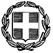 ΕΛΛΗΝΙΚΗ ΔΗΜΟΚΡΑΤΙΑΥΠΟΥΡΓΕΙΟ ΠΑΙΔΕΙΑΣ & ΘΡΗΣΚΕΥΜΑΤΩΝΠΕΡΙΦΕΡΕΙΑΚΗ Δ/ΝΣΗ Α΄/ΘΜΙΑΣ & Β΄/ΘΜΙΑΣ ΕΚΠΑΙΔΕΥΣΗΣ ΚΕΝΤΡΙΚΗΣ ΜΑΚΕΔΟΝΙΑΣΔΙΕΥΘΥΝΣΗ ΠΡΩΤΟΒΑΘΜΙΑΣ ΕΚΠΑΙΔΕΥΣΗΣ ΧΑΛΚΙΔΙΚΗΣ………..(ΕΠΩΝΥΜΙΑ ΣΧΟΛΙΚΗΣ ΜΟΝΑΔΑΣ)ΕΛΛΗΝΙΚΗ ΔΗΜΟΚΡΑΤΙΑΥΠΟΥΡΓΕΙΟ ΠΑΙΔΕΙΑΣ & ΘΡΗΣΚΕΥΜΑΤΩΝΠΕΡΙΦΕΡΕΙΑΚΗ Δ/ΝΣΗ Α΄/ΘΜΙΑΣ & Β΄/ΘΜΙΑΣ ΕΚΠΑΙΔΕΥΣΗΣ ΚΕΝΤΡΙΚΗΣ ΜΑΚΕΔΟΝΙΑΣΔΙΕΥΘΥΝΣΗ ΠΡΩΤΟΒΑΘΜΙΑΣ ΕΚΠΑΙΔΕΥΣΗΣ ΧΑΛΚΙΔΙΚΗΣ………..(ΕΠΩΝΥΜΙΑ ΣΧΟΛΙΚΗΣ ΜΟΝΑΔΑΣ)ΕΛΛΗΝΙΚΗ ΔΗΜΟΚΡΑΤΙΑΥΠΟΥΡΓΕΙΟ ΠΑΙΔΕΙΑΣ & ΘΡΗΣΚΕΥΜΑΤΩΝΠΕΡΙΦΕΡΕΙΑΚΗ Δ/ΝΣΗ Α΄/ΘΜΙΑΣ & Β΄/ΘΜΙΑΣ ΕΚΠΑΙΔΕΥΣΗΣ ΚΕΝΤΡΙΚΗΣ ΜΑΚΕΔΟΝΙΑΣΔΙΕΥΘΥΝΣΗ ΠΡΩΤΟΒΑΘΜΙΑΣ ΕΚΠΑΙΔΕΥΣΗΣ ΧΑΛΚΙΔΙΚΗΣ………..(ΕΠΩΝΥΜΙΑ ΣΧΟΛΙΚΗΣ ΜΟΝΑΔΑΣ)ΕΛΛΗΝΙΚΗ ΔΗΜΟΚΡΑΤΙΑΥΠΟΥΡΓΕΙΟ ΠΑΙΔΕΙΑΣ & ΘΡΗΣΚΕΥΜΑΤΩΝΠΕΡΙΦΕΡΕΙΑΚΗ Δ/ΝΣΗ Α΄/ΘΜΙΑΣ & Β΄/ΘΜΙΑΣ ΕΚΠΑΙΔΕΥΣΗΣ ΚΕΝΤΡΙΚΗΣ ΜΑΚΕΔΟΝΙΑΣΔΙΕΥΘΥΝΣΗ ΠΡΩΤΟΒΑΘΜΙΑΣ ΕΚΠΑΙΔΕΥΣΗΣ ΧΑΛΚΙΔΙΚΗΣ………..(ΕΠΩΝΥΜΙΑ ΣΧΟΛΙΚΗΣ ΜΟΝΑΔΑΣ)ΕΛΛΗΝΙΚΗ ΔΗΜΟΚΡΑΤΙΑΥΠΟΥΡΓΕΙΟ ΠΑΙΔΕΙΑΣ & ΘΡΗΣΚΕΥΜΑΤΩΝΠΕΡΙΦΕΡΕΙΑΚΗ Δ/ΝΣΗ Α΄/ΘΜΙΑΣ & Β΄/ΘΜΙΑΣ ΕΚΠΑΙΔΕΥΣΗΣ ΚΕΝΤΡΙΚΗΣ ΜΑΚΕΔΟΝΙΑΣΔΙΕΥΘΥΝΣΗ ΠΡΩΤΟΒΑΘΜΙΑΣ ΕΚΠΑΙΔΕΥΣΗΣ ΧΑΛΚΙΔΙΚΗΣ………..(ΕΠΩΝΥΜΙΑ ΣΧΟΛΙΚΗΣ ΜΟΝΑΔΑΣ)ΕΛΛΗΝΙΚΗ ΔΗΜΟΚΡΑΤΙΑΥΠΟΥΡΓΕΙΟ ΠΑΙΔΕΙΑΣ & ΘΡΗΣΚΕΥΜΑΤΩΝΠΕΡΙΦΕΡΕΙΑΚΗ Δ/ΝΣΗ Α΄/ΘΜΙΑΣ & Β΄/ΘΜΙΑΣ ΕΚΠΑΙΔΕΥΣΗΣ ΚΕΝΤΡΙΚΗΣ ΜΑΚΕΔΟΝΙΑΣΔΙΕΥΘΥΝΣΗ ΠΡΩΤΟΒΑΘΜΙΑΣ ΕΚΠΑΙΔΕΥΣΗΣ ΧΑΛΚΙΔΙΚΗΣ………..(ΕΠΩΝΥΜΙΑ ΣΧΟΛΙΚΗΣ ΜΟΝΑΔΑΣ)ΕΛΛΗΝΙΚΗ ΔΗΜΟΚΡΑΤΙΑΥΠΟΥΡΓΕΙΟ ΠΑΙΔΕΙΑΣ & ΘΡΗΣΚΕΥΜΑΤΩΝΠΕΡΙΦΕΡΕΙΑΚΗ Δ/ΝΣΗ Α΄/ΘΜΙΑΣ & Β΄/ΘΜΙΑΣ ΕΚΠΑΙΔΕΥΣΗΣ ΚΕΝΤΡΙΚΗΣ ΜΑΚΕΔΟΝΙΑΣΔΙΕΥΘΥΝΣΗ ΠΡΩΤΟΒΑΘΜΙΑΣ ΕΚΠΑΙΔΕΥΣΗΣ ΧΑΛΚΙΔΙΚΗΣ………..(ΕΠΩΝΥΜΙΑ ΣΧΟΛΙΚΗΣ ΜΟΝΑΔΑΣ)ΕΛΛΗΝΙΚΗ ΔΗΜΟΚΡΑΤΙΑΥΠΟΥΡΓΕΙΟ ΠΑΙΔΕΙΑΣ & ΘΡΗΣΚΕΥΜΑΤΩΝΠΕΡΙΦΕΡΕΙΑΚΗ Δ/ΝΣΗ Α΄/ΘΜΙΑΣ & Β΄/ΘΜΙΑΣ ΕΚΠΑΙΔΕΥΣΗΣ ΚΕΝΤΡΙΚΗΣ ΜΑΚΕΔΟΝΙΑΣΔΙΕΥΘΥΝΣΗ ΠΡΩΤΟΒΑΘΜΙΑΣ ΕΚΠΑΙΔΕΥΣΗΣ ΧΑΛΚΙΔΙΚΗΣ………..(ΕΠΩΝΥΜΙΑ ΣΧΟΛΙΚΗΣ ΜΟΝΑΔΑΣ)ΕΛΛΗΝΙΚΗ ΔΗΜΟΚΡΑΤΙΑΥΠΟΥΡΓΕΙΟ ΠΑΙΔΕΙΑΣ & ΘΡΗΣΚΕΥΜΑΤΩΝΠΕΡΙΦΕΡΕΙΑΚΗ Δ/ΝΣΗ Α΄/ΘΜΙΑΣ & Β΄/ΘΜΙΑΣ ΕΚΠΑΙΔΕΥΣΗΣ ΚΕΝΤΡΙΚΗΣ ΜΑΚΕΔΟΝΙΑΣΔΙΕΥΘΥΝΣΗ ΠΡΩΤΟΒΑΘΜΙΑΣ ΕΚΠΑΙΔΕΥΣΗΣ ΧΑΛΚΙΔΙΚΗΣ………..(ΕΠΩΝΥΜΙΑ ΣΧΟΛΙΚΗΣ ΜΟΝΑΔΑΣ)ΕΛΛΗΝΙΚΗ ΔΗΜΟΚΡΑΤΙΑΥΠΟΥΡΓΕΙΟ ΠΑΙΔΕΙΑΣ & ΘΡΗΣΚΕΥΜΑΤΩΝΠΕΡΙΦΕΡΕΙΑΚΗ Δ/ΝΣΗ Α΄/ΘΜΙΑΣ & Β΄/ΘΜΙΑΣ ΕΚΠΑΙΔΕΥΣΗΣ ΚΕΝΤΡΙΚΗΣ ΜΑΚΕΔΟΝΙΑΣΔΙΕΥΘΥΝΣΗ ΠΡΩΤΟΒΑΘΜΙΑΣ ΕΚΠΑΙΔΕΥΣΗΣ ΧΑΛΚΙΔΙΚΗΣ………..(ΕΠΩΝΥΜΙΑ ΣΧΟΛΙΚΗΣ ΜΟΝΑΔΑΣ)…………....,  …./…./202..Αριθμ.Πρωτ.:  ……..Ταχ. Δ/νσηΠληροφορίεςΤηλέφωνο Κωδικός σχολείουe-mailΤαχ. Δ/νσηΠληροφορίεςΤηλέφωνο Κωδικός σχολείουe-mailΤαχ. Δ/νσηΠληροφορίεςΤηλέφωνο Κωδικός σχολείουe-mail:::::Α Π Ο Φ Α Σ ΗΤαχ. Δ/νσηΠληροφορίεςΤηλέφωνο Κωδικός σχολείουe-mailΤαχ. Δ/νσηΠληροφορίεςΤηλέφωνο Κωδικός σχολείουe-mailΤαχ. Δ/νσηΠληροφορίεςΤηλέφωνο Κωδικός σχολείουe-mail:::::         ΘΕΜΑ:«Έγκριση πραγματοποίησης Εκπαιδευτικής επίσκεψης, με μεταφορικά μέσα,    στα πλαίσια εγκεκριμένων Προγραμμάτων Σχολικών Δραστηριοτήτων»«Έγκριση πραγματοποίησης Εκπαιδευτικής επίσκεψης, με μεταφορικά μέσα,    στα πλαίσια εγκεκριμένων Προγραμμάτων Σχολικών Δραστηριοτήτων»«Έγκριση πραγματοποίησης Εκπαιδευτικής επίσκεψης, με μεταφορικά μέσα,    στα πλαίσια εγκεκριμένων Προγραμμάτων Σχολικών Δραστηριοτήτων»«Έγκριση πραγματοποίησης Εκπαιδευτικής επίσκεψης, με μεταφορικά μέσα,    στα πλαίσια εγκεκριμένων Προγραμμάτων Σχολικών Δραστηριοτήτων»Πρόγραμμα της Εκπαιδευτικής επίσκεψηςΠρόγραμμα της Εκπαιδευτικής επίσκεψης……/……./202…      08:30 : Αναχώρηση από ……………………….                                                            09:30 : Άφιξη στο …………………………….………….. ………………………………… …………  ……………………………….……/……./202…      ……/……./202… ………..  ………………………………………  ……………………………                         17:30: Αναχώρηση από το …………………….19:30: Άφιξη στο ……………………………